NPO Start - live en gemiste uitzendingen bekijken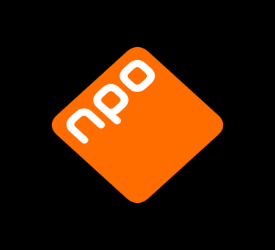 Corine Blonk, Koninklijke Visio Met de NPO Start app kun je live tv of radio volgen en gemiste programma’s van de publieke omroep terugkijken of luisteren. Dit stappenplan gaat uit van gebruik met VoiceOver op een iPhone, maar is ook goed bruikbaar als je geen VoiceOver gebruikt of op een iPad werkt. Dit stappenplan is geschreven voor versie 8.0.4 van de app en iOS 14.2. Gebruik je een andere versie iOS dan kan het stappenplan mogelijk op details afwijken.DownloadDownload de NPO app in de App Store.Live tv of radio afspelenStart de app NPO Start. Bij het opstarten wordt eenmalig gevraagd om akkoord te geven voor het volgen van je kijkgedrag.Onderin vind je vijf knoppen, de zogenaamde tabs. Bij ieder van deze knoppen hoort een bijbehorend scherm. Wij willen gaan afspelen. Activeer onderin het scherm de Tab Live.Activeer in de items de tv of radio uitzending die je wilt beluisteren.VoiceOver tip: sleep met 1 vinger aan de linkerkant van het scherm naar beneden en tot je bij Live TV of Live Radio bent. Veeg daarna naar het juiste programma en activeer deze. Het programma wordt direct afgespeeld.Om te pauzeren, zoek bovenin het scherm in het midden de knop Speel Af en activeer deze. Als alternatief kun je twee keer met twee vingers tikken.Om te stoppen, activeer linksonder op het scherm de TAB Start.VoiceOver tip: soms is het lastig om de VoiceOver te horen als er tegelijkertijd een programma wordt afgespeeld. Je kan dan ook via de Appkiezer de app sluiten.Een gemist programma afspelen – vanuit lijst Activeer onderin de Tab Programma’s.Activeer links bovenin de knop: AZ. Als de knop al eens gebruikt is heeft deze de naam van de laatst gebruikte letter.Activeer in het volgende scherm de eerste letter van het programma, bijvoorbeeld: O. Nu komen alle programma’s met een O in beeld.Veeg naar het programma, bijvoorbeeld: ”Ondersteboven van Afrika” en activeer.Activeer in het vervolgscherm te knop Afleveringen. Dit gaat met VoiceOver het makkelijkst als je veegt. Navigeer vervolgens naar de aflevering met de juiste datum en activeer deze.Navigeer naar de knop: Speel af en activeer. Het programma start. Om te stoppen, activeer linksonder de Tab Start.Een gemist programma afspelen – met trefwoordJe kunt ook met een trefwoord het juiste programma vinden.Activeer rechts bovenin de knop: Zoeken.Typ of dicteer een trefwoord, bijvoorbeeld: “Mol”.Op het scherm verschijnen de resultaten. Veeg naar het gewenste programma bijvoorbeeld: “Wie is de Mol” en activeer.Navigeer in het vervolgscherm naar de knop: Afleveringen en activeer. Veeg verder naar de aflevering met de juiste datum, activeer.Navigeer verder naar de knop: Speel af en activeer. Het programma start. Om te stoppen, activeer links bovenin de knop: Terug.Om weer naar het Start scherm te gaan, activeer links bovenin de knop: Vorige, terug knop. U komt terug in het zoekscherm. Activeer de rechts bovenin de knop: Annuleer.TipsIn het startscherm vind je ook de meest bekeken programma’s. In het Live scherm vind je ook speciale themakanalen.Heb je nog vragen?Mail naar kennisportaal@visio.org, of bel 088 585 56 66.Meer artikelen, video’s en podcasts vind je op kennisportaal.visio.orgKoninklijke Visio expertisecentrum voor slechtziende en blinde mensenwww.visio.org 